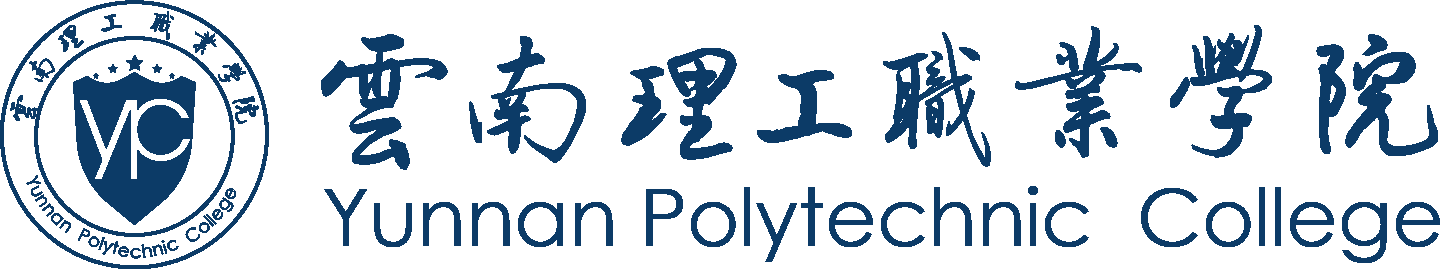 教  案  本           学年         学期学    院                     年    级                     专    业                     课    程                        班    级                     任课教师                     主题班会简报班级会议记录教案编号:  课    时:   授课类型: 教学目标: 教学重点：教学难点:  教学过程：会议时间会议地点班  级主讲人会议主题会议内容记录人班级会议签到班级会议签到参会人员签到请假人员缺席人员